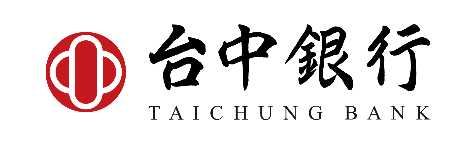                    信用狀修改申請書Application for Amendment of Documentary Credit                                                                                   申請日期Date(yyyy/mm/dd):      /    /   【20】Credit No信用狀號碼     【21】Advising Bank 通知銀行     【31C】Date of Issue (開狀日)      【30】Date of Amendment (修狀日)      【59】Beneficiary 受益人【50】Applicant 申請人（英文名稱及英文地址）茲請貴行將原開發之信用狀內容依下列註明號之項目修改如下：We hereby request you to amend the above-mentioned credit as marked  below:【23S】Cancellation Request撤銷信用狀(Cancel)【31D】New Date of Expiry 新有效日：     【59】Beneficiary 變更受益人資訊:      【32B】Increase of Documentary Credit Amount 增加信用狀金額：     【33B】Decrease of Documentary Credit Amount 減少信用狀金額：     【】Percentage Credit Amount Tolerance容許度： +       %【43P】Partial Shipment 分批裝運  允許Allowed 不允許Not Allowed【43T】Transhipment 轉運         允許Allowed 不允許Not Allowed【44A】Place of Taking in Charge收貨地:      【44E】Port of loading/Airport of Departure裝載港/起運機場:      【44F】Port of discharge/Airport of Destination卸貨港/目的機場:      【44B】Place of final destination:最終目的地.      【】New Latest Date of Shipment 新最後裝運日：     【45B】Description of Goods and/or Services 請詳述本次修改內容係新增或刪除或全部取代，可複選:Add:       Delete:      Replace All:      【46B】Documents Required請詳述本次修改內容係新增或刪除或全部取代，可複選:Add:      Delete:      Replace All:      【47B】Additional Conditions請詳述本次修改內容係新增或刪除或全部取代，可複選:Add:      Delete:      Replace All:      【71N】Amendment Charge Payable By修狀費由Applicant Beneficiary負擔【48】Period for Presentation in Days提示期間:      【49】Confirmation Instructions保兌指示: Confirm May Add Without Other:      其餘條款維持不變  All other terms will remain unchanged.申請人茲同意絕不使貴行因本項修改或變更而發生任何損失或糾葛，並確切保證承擔原「開發信用狀申請書」所擔保之全部責任。We hereby agree that we shall not cause you any loss or trouble whatsoever in consequence of the alteration(s) and undertake to assume all our responsibilities as pledged in the original application documentary credit.申請人Applicant:      統一編號Registration No.:      電話Tel:                                                       Agreed and Accepted by Applicant                                      (請蓋原留印鑑Authorized Signature)茲請貴行將原開發之信用狀內容依下列註明號之項目修改如下：We hereby request you to amend the above-mentioned credit as marked  below:【23S】Cancellation Request撤銷信用狀(Cancel)【31D】New Date of Expiry 新有效日：     【59】Beneficiary 變更受益人資訊:      【32B】Increase of Documentary Credit Amount 增加信用狀金額：     【33B】Decrease of Documentary Credit Amount 減少信用狀金額：     【】Percentage Credit Amount Tolerance容許度： +       %【43P】Partial Shipment 分批裝運  允許Allowed 不允許Not Allowed【43T】Transhipment 轉運         允許Allowed 不允許Not Allowed【44A】Place of Taking in Charge收貨地:      【44E】Port of loading/Airport of Departure裝載港/起運機場:      【44F】Port of discharge/Airport of Destination卸貨港/目的機場:      【44B】Place of final destination:最終目的地.      【】New Latest Date of Shipment 新最後裝運日：     【45B】Description of Goods and/or Services 請詳述本次修改內容係新增或刪除或全部取代，可複選:Add:       Delete:      Replace All:      【46B】Documents Required請詳述本次修改內容係新增或刪除或全部取代，可複選:Add:      Delete:      Replace All:      【47B】Additional Conditions請詳述本次修改內容係新增或刪除或全部取代，可複選:Add:      Delete:      Replace All:      【71N】Amendment Charge Payable By修狀費由Applicant Beneficiary負擔【48】Period for Presentation in Days提示期間:      【49】Confirmation Instructions保兌指示: Confirm May Add Without Other:      其餘條款維持不變  All other terms will remain unchanged.申請人茲同意絕不使貴行因本項修改或變更而發生任何損失或糾葛，並確切保證承擔原「開發信用狀申請書」所擔保之全部責任。We hereby agree that we shall not cause you any loss or trouble whatsoever in consequence of the alteration(s) and undertake to assume all our responsibilities as pledged in the original application documentary credit.申請人Applicant:      統一編號Registration No.:      電話Tel:                                                       Agreed and Accepted by Applicant                                      (請蓋原留印鑑Authorized Signature)